        БАШҠОРТОСТАН РЕСПУБЛИКАҺЫ                                РЕСПУБЛИка БАШКОРТОСТАН     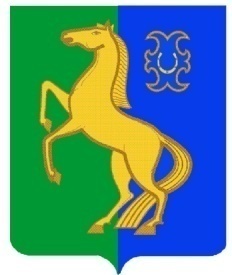     ЙƏРМƏКƏЙ районы                                 АДМИНИСТРАЦИЯ       муниципаль РАЙОНЫның                              сельского поселения              СПАРТАК АУЫЛ СОВЕТЫ                                спартакский сельсовет                                    ауыл БИЛƏмƏҺе                                      МУНИЦИПАЛЬНОГО РАЙОНА                     ХАКИМИƏТЕ                                               ЕРМЕКЕЕВСКий РАЙОН452182, Спартак ауыл, Клуб урамы, 4                                                   452182, с. Спартак, ул. Клубная, 4       Тел. (34741) 2-12-71,факс 2-12-71                                                                  Тел. (34741) 2-12-71,факс 2-12-71е-mail: spartak_selsovet@maiI.ru                       е-mail: spartak_selsovet@maiI.ru                                               ҠАРАР                                                  ПОСТАНОВЛЕНИЕ                              11 мая  2022  й.                  №  21                11 мая   2022 г.      «Об утверждении календарного плана по подготовке и направлению в органы кадастрового учёта утверждённых «Правил землепользования и застройки сельского поселения» с соответствующими картами (планами) объектов землеустройства, с приложением документов в элеrтронном формате XML на 2022 -2024 годы»Во исполнение решения Бижбулякского межрайонного суда Республики Башкортостан Постоянное судебное присутствие в с.Ермекеево по делу №-2053/2016 от 05.12.2016 г. к Администрации сельского поселения Спартакский сельсовет муниципального района Ермекеевский район Республики Башкортостан,    ПОСТАНОВЛЯЮ:Утвердить прилагаемый календарный план по подготовке и направлению в органы кадастрового учёта утверждённых «Правил землепользования и застройки сельского поселения» с соответствующими картами (планами) объектов землеустройства, с приложением документов в элеrтронном формате XML на 2022-2024 годы» (приложение №1).Настоящее постановление разместить на официальном сайтеhttps://spartak-sp.ru/. Администрации сельского поселения Спартакский  сельсовет муниципального района Ермекеевский район Республики Башкортостан. 3. Контроль за исполнением настоящего постановления   оставляю за собой.         Глава сельского поселения         Спартакский сельсовет          муниципального района         Ермекеевский район         Республики Башкортостан                                                     Ф.Х.ГафуроваПриложение  №1                                                                                                                                                                                                  УТВЕРЖДЕНО                                                                                                                                                                                                    постановлением  администрации                                                                                                                                                                                                 сельского поселения Спартакский                                                                                                                                                                                                сельсовет муниципального района                                                                                                                                                                                                    Ермекеевский район                                                                                                                                                                                                   Республики Башкортостан                                                                                                                                                                                              «11» мая 2022 г. № 21                                              КАЛЕНДАРНЫЙ ПЛАН       Во исполнение решения Бижбулякского межрайонного суда Республики Башкортостан Постоянное судебное присутствие в с. Ермекеево по делу № 2-2053/2016 от 05.12.2016г. к Администрации сельского поселения Спартакский сельсовет муниципального района Ермекеевский район Республики Башкортостан по подготовке и направлению в органы кадастрового учета утвержденных «Правил землепользования и застройки сельского поселения» с соответствующими картами (планами) объектов землеустройства, с приложением документов в электронном виде в формате XML на 2022-2024 годы.Глава сельского поселенияСпартакский сельсоветмуниципального районаЕрмекеевский район                                                                      Ф.Х. Гафурова№ п/п Наименование  мероприятий     Дата начала работСрок исполненияпримечание1Заключение договора по внесению изменений в «Правила землепользования и застройки сельского поселения Спартакский сельсовет муниципального района Ермекеевский район Республики Башкортостан» с ООО «Проектно-Кадастровая Служба»II квартал 2022г.1 месяц2Внесение изменений в Генеральный план сельского поселения в части территориального зонированияII квартал 2022 г IV квартал 2022г.3Проведение кадастровых работ по межеванию земель в границах населенных пунктов для приведения в соответствие с ПЗЗII квартал 2023г.IV квартал 2023г.4Внесение изменений в ПЗЗ в части  территориального зонированияIII квартал 2023г. IV квартал 2023г5Проведение кадастровых работ по изменению границ населенных пунктов для приведения в соответствие с утвержденным Генеральным планомII квартал 2024г.IV квартал 2024г.6Подготовка описаний местоположений границ территориальных зон населенных пунктовIII квартал 2024г.IV квартал 2024г.